Akreditovaná vzdělávací instituce Konzervatoř Brno, příspěvková organizace, nabízí učitelům hry na bicí nástroje ZUŠ A SUŠ, a také všem dalším zájemcům o hlubší poznání téměř nekonečného světa bicích nástrojů vzdělávací kurzy Soboty bicích nástrojů. Jejich cílem je prohloubení znalosti v oblasti historie a vývoje bicích nástrojů, hráčských technik a výukových metodik jednotlivých nástrojových skupin i konkrétních bicích nástrojů. Přednášky jsou zaměřeny jak na představení původních etnických kořenů bicích nástrojů, tak i na moderní trendy výuky hry na bicí nástroje a používání moderních technologií při výuce.V tomto ročníku kurzů jsme pro vás připravily dva vzdělávací programy po dvou sobotách.Případná změna termínů vyhrazenaPřihláška na akreditovaný vzdělávací program:Jak rozvíjet komorní a souborovou hru pro bicí nástroje*Jak  vychovat hráčskou osobnost? Lekce se zkušenými hráči české hudební scény*Jméno………………………………………………Příjmení……………………………………………Datum narození…………………………………………….Kontakt na plátce: telefon………………………………………………E- mail ……………………………………………..IČO zaměstnavatele………………………………anebo  adresa samoplátce….....................................…………………………………………………......…………………………………………………......Kontakt na účastníka: telefon………………………………………………e-mail……………………………………………….Podpis……………………………………………..Účastník svým podpisem  na přihlášce vyslovuje souhlas s používáním osobních údajů pro administraci a organizaci vzdělávání.*Křížkem označte, na který z akreditovaných programů se přihlašujete.  Přihlásit se můžete i na oba programy  - viz další informace na tomto letáku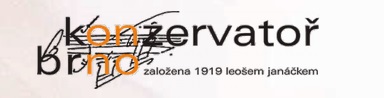 Akreditovaná vzdělávací instituceKonzervatoř Brno příspěvková organizaceVás zve nadva vzdělávací programy  akreditované pod číslem jednacímMŠMT  21714/202-2-5261. Jak rozvíjet komorní a souborovou hru pro bicí nástrojeJak vychovat hráčskou osobnost lekce se zkušenými hráči české hudební scénySobotybicích nástrojů2021/2022Termíny1. vzdělávací program9.10. 2021         4.12. 20212. vzdělávací program12.2. 2022             19.3. 2022Přihlášky zasílejte nejlépe měsíc před zahájením e-mailem:soboty.bici@konzervator.euanebo poštou: Konzervatoř Brno, Ctibor Bártek – bicí sobotytř. Kpt. Jaroše 45, 662 54 BrnoCena jednoho akreditovaného programu je 2830iKč.  Zvýhodněná cena při současném objednání obou programů je  5500 Kč.Objednání pouze jedné soboty je možné (uveďte datum),   nelze ji však platit z šablon, neboť samostatná sobota není akreditována. Cena za jednotlivou sobotu je 1 700 Kč.Na základě Vaší přihlášky Vám bude zaslán daňový doklad k proplacení.Organizační a umělecké záležitosti:Mgr. Ctibor Bártek, tel. 604 664 835E-mail: ctibor.bartek@konzervator.euSoboty bicích nástrojů 2021/2022 –  2 programy po dvou sobotách pro pedagogy bicích nástrojůVzdělávací program:: Jak rozvíjet komorní a souborovou hru pro bicí nástroje (8 hodinová dotace)Vzdělávací program: Jak vychovat hráčskou osobnost – lekce se zkušenými hráči české hudební scény (8 hodinová dotace)ProgramDatum9:30 – 11:3011:30 - 12:30– 14.301. vzdělávací program: Jak rozvíjet komorní a souborovou hru pro bicí nástroje9.10.2021Jakub Škrha: Využití brazilských nástrojů a rytmů pro kreativní výuku komorní a souborové hry.Představení základních brazilských bicích nástrojů  a základních i pokročilých rytmů. Seznámení s tradičními i moderními přístupy k perkusním  nástrojům v této kulturní oblasti. Představení  více či méně známých  druhů clave, rytmů brazilských bubenických skupin, ad. Ukázky alternativních způsobů  adaptace těchto rytmů  na běžné i nevšední bicí nástroje.polední přestávkaPokračování dopolední přednášky, dotazy, diskuse.1. vzdělávací program: Jak rozvíjet komorní a souborovou hru pro bicí nástroje4.12.2021MgA. Radek Tomášek: Technika hry na rámové bubny a tamburíny a jejich zapojení do komorní a souborové hry.Moderní techniky ve hře na rámové bubny. Přednáška s praktickými ukázkami, zaměřená na konkrétní hráčské techniky – jednotlivé údery, kombinace všech  typů úderů, práce se zvukem, atd. Nácvik ansámblové hry různých stylových období.polední přestávkaPokračování dopolední přednášky, dotazy, diskuse2.vvzdělávací program:  Jak vychovat  hráčskou osobnost - lekce se zkušenými hráči české hudební scény12.2.2022Martin Vajgl:  Timing a mikrotiming jako výrazový prostředek interpretace.Na co se zaměřit při hře konkrétních skladeb. Důležitost konkrétního přístupu k tempu, formě, rytmickému cítění a celkové charakteristice jednotlivých skladeb.  Motivace žáků, časová osa cvičebních  režimů,  ad.polední přestávkaPokračování dopolední přednášky, dotazy, diskuse2.vvzdělávací program:  Jak vychovat  hráčskou osobnost - lekce se zkušenými hráči české hudební scény19.3.2022Kamil Slezák: Všechno, co potřebujeme, je rytmus.Představení některých aspektů, které ovlivňují vnímání rytmu se zaměřením na správné dýchání, pohyb a vyvažování těla za nástrojem. Rozvíjení rytmické představivosti, práce s metronomem, lichá metra ad. Praktický návod,. Jak s těmito systémy pracovat a zapojit je do výuky. polední přestávkaPokračování dopolední přednášky, dotazy, diskuse